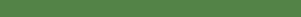 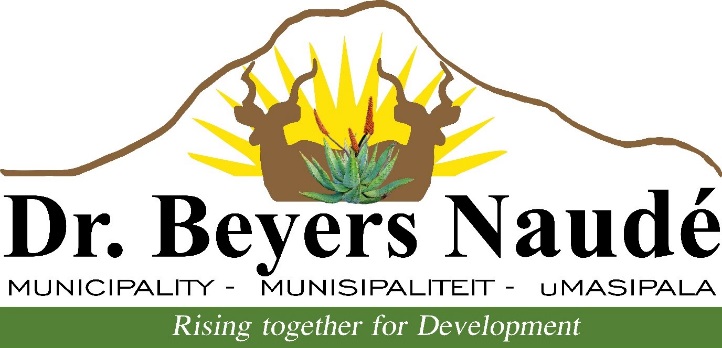 INVITATION TO QUOTE – BEY-SCM-188SUPPLY AND DELIVERY OF POLYMER MANHOLE COVERS AND SLABSQuotations are hereby invited from prospective suppliers for:Quotations must be placed in the municipal tender box, Robert Sobukwe Building, in sealed envelopes clearly marked "BEY-SCM-188", not later than 12h00 on Wednesday, 10TH of October 2018 and will be opened in public immediately thereafter. Note:Faxed, e-mailed or late quotations will not be accepted.Price to include VAT (if registered for vat) and disbursement costs involved with the project.The tender will be evaluated on 80/20 system.All suppliers must be registered on the CENTRAL SUPPLIER DATABASE. Log onto www.csd.gov.za for registration.Most recent CSD registration reports must be submitted.Attached declaration of interest form needs to be completed.SARS Verification pins to be supplied.Items must be delivered within 30 days of receipt of orderNo deposit or payment upon deliveryGeneral conditions (National Treasury) will applyBidders should deem themselves unsuccessful if not contacted within two weeks after closingA current certified Municipal (rates & services) clearance certificate to be submitted.A current certified BBBEE status level certificate must be submitted in order to claim preference points.Council is not bound to accept the lowest or any tender and reserves the right to accept any tender or part thereof.For further details contact, Mr. B.KOEBERG at 049 807 5777DR. E.M. RANKWANAMUNICIPAL MANAGERMBD 4DECLARATION OF INTEREST1.	No bid will be accepted from persons in the service of the state.Any person, having a kinship with persons in the service of the state, including a blood relationship, may make an offer or offers in terms of this invitation to bid.  In view of possible allegations of favouritism, should the resulting bid, or part thereof, be awarded to persons connected with or related to persons in service of the state, it is required that the bidder or their authorised representative declare their position in relation to the evaluating/adjudicating authority and/or take an oath declaring his/her interest. 3	In order to give effect to the above, the following questionnaire must be completed and submitted with the bid.3.1	Full Name:   …………………………………………………………………………3.2	Identity Number:     …………………………………………………………………3.3	Company Registration Number:   …………………………………………………3.4	Tax Reference Number:    …………………………………………………………3.5	VAT Registration Number:   ………………………………………………………3.6	Are you presently in the service of the state                                                       YES / NO   3.6.1	If so, furnish particulars.            ………………………………………………………………             ………………………………………………………………3.7	Have you been in the service of the state for the past                                         YES / NO          twelve months?If so, furnish particulars.………………………………………………………………………………………………………………………………3.8	Do you, have any relationship (family, friend, other) with persons in the service of the state and who may be involved with the evaluation and or adjudication of this bid?3.8.1	If so, furnish particulars.	………………………………………………………………	………………………………………………………………3.9	Are you, aware of any relationship (family, friend, other) between a bidder and any persons in the service of the state who may be involved with the evaluation and or adjudication of this bid?3.9.1	If so, furnish particulars…………………………………………………………….…………………………………………………………….YES / NOYES / NO3.10	Are any of the company’s directors, managers, principal                                        YES / NO 	shareholders or stakeholders in service of the state?                      3.10.1	If so, furnish particulars.	………………………………………………………………	………………………………………………………………Are any spouse, child or parent of the company’s directors,                                   YES / NOmanagers, principal shareholders or stakeholders in serviceof the state?3.11.1	If so, furnish particulars.	………………………………………………………………	………………………………………………………………CERTIFICATIONI, THE UNDERSIGNED (NAME)     ………………………………………………………………………CERTIFY THAT THE INFORMATION FURNISHED ON THIS DECLARATION FORM IS CORRECT. I ACCEPT THAT THE STATE MAY ACT AGAINST ME SHOULD THIS DECLARATION PROVE TO BE FALSE.  …………………………………..	……………………………………..	Signature	Date………………………………….	…………………………………………………………………………….	Position 	Name of BidderQuantityProductPrice Excluding VatPrice Including Vat72A Sewer Cover & FrameCover :DIA 610 X 80 mmFrame : 680 X680 X80 mmHeavy Duty72A Lockable Cover/ FrameCover : DIA 610 X 80 mmFrame : 680 x 680 x 80mmHeavy Duty75A Hydrant Lockable Cover / FrameCover : 490 x 320 x 40 mmFrame :550 x 465 x 170 mmMedium Duty75A Hydrant Cover/ FrameCover : 490 x 320 x 40 mmFrame : 550 x 465 x 170 mmMedium Duty72A Roadway Lockable Cover / FrameCover : DIA 630 x 130 mmFrame : 800 x 800 x 130 mmE.Heavy Duty72A Roadway Cover/ FrameCover : DIA 630 x 130 mmFrame : 800 x 800 x 130 mmE.Heavy Duty73B Beltoby Valve Cover / FrameCover : DIA 120 x 68 mmFrame : 315 x 305 mmHeavy Duty71A Sewer Cover / FrameCover : DIA 710 x 140 mmFrame : 900 x 900 x 140 mm71B Lockable Cover / FrameCover : DIA 710 X 80 mmFrame : 900 x 900 x 80 mmMedium Duty7800 Roadway Slab with CompleteCover : 800 x 800 x140 mmHeavy DutyTOTAL